	            	   	JUDEŢUL BIHOR-COMUNA SĂLARD                                                           					  	Sălard Nr 724,C.P. 417450,                                                                             			   		 	 Judeţul Bihor, România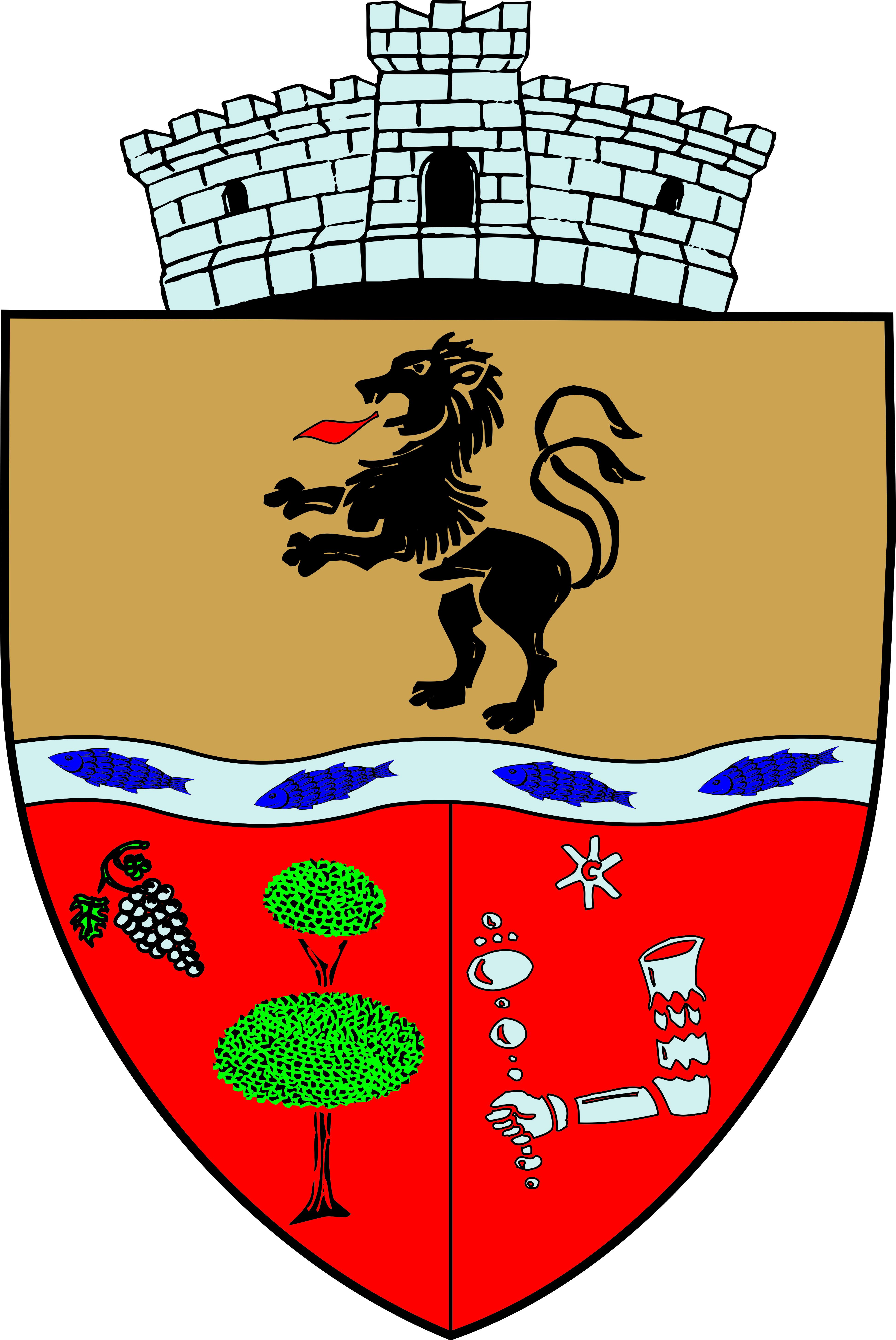 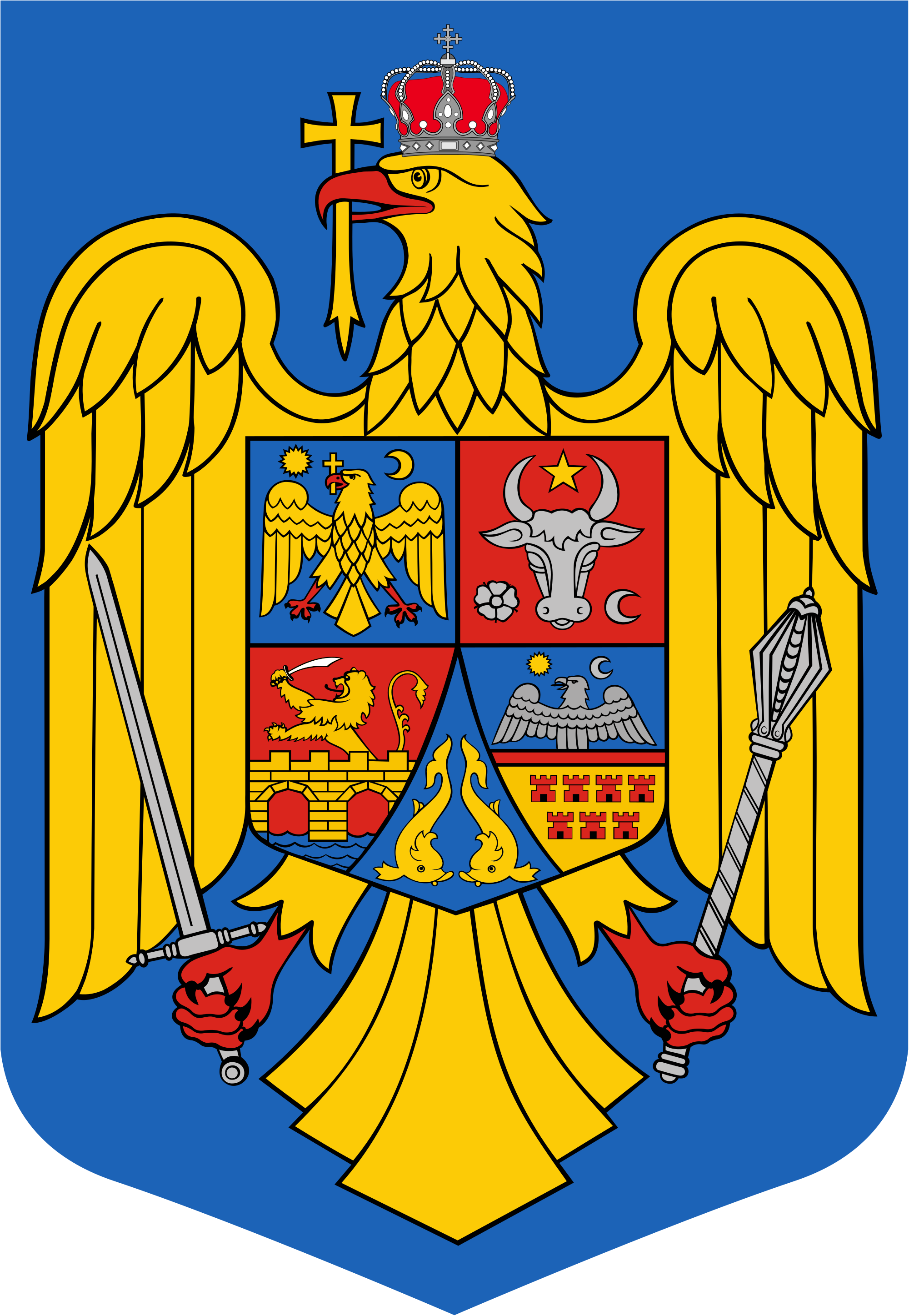                                       		 CÎF:4641318, Tel /Fax: 0259/441049, Fax:0259/441051                             	    e-mail: primariasalard@yahoo.com    comunasalardbh@gmail.com			www.salard.ro  Anunţ public                                                       ŞEDINŢĂ ORDINARĂ   a Consiliului local al comunei Sălard                            	                  în data de  25  noiembrie 2021 ora 16,00 	În conformitate cu prevederile art. 133 , alin. (1)  din Ordonanța de Urgență a Guvernului  nr. 57/2019 privind Codul administrativ,                                                                                                     	Se convocă şedinţa ordinară  a Consiliului local al comunei Sălard, care va avea loc în  data de   25 noiembrie   2021 ora 16,00  în sala de şedinţe a  comunei Sălard,  conform  Dispozitiei  nr. 131/ 19.11.2021  emisă   de Primarul  comunei Salard,Nagy Miklos,                                                                                                                                                          	Ordinea de zi a şedinţei  se aduce la cunoştinţa locuitorilor comunei Sălard, potrivit dispoziţiilor   art. 135  , alin. (4)  din Ordonanța de Urgență a Guvernului  nr. 57/2019 privind Codul administrativ:   1.Proiect de hotărâre privind aprobarea procesului verbal al  şedinţei  extraordinare a Consiliului local  al comunei Sălard din data de 5 noiembrie   2021.                                                                                                                                                                                                                                                              2.Proiect de hotărâre privind aprobarea ordinii de zi a sedinței ordinare din data de  25  noiembrie   2021.                                                                                                                                                        3.Proiect de hotărâre  privind   însușirea Raportului de evaluare al bunurilor din patrimoniul  comunei Sălard ,judetul Bihor                                                                                                                                                           Inițiator: primar -Nagy Miklos                                                                                                                Raport de avizare : Comisia   pentru agricultură,  activităţi economico – financiare,buget,finanțe, amenajarea teritoriului şi urbanism, administrarea domeniului public și privat                                                                                                                                                               4.Proiect de hotărâre privind  achiziționarea de acțiuni la societatea APĂ CANAL NORD VEST SA                                                                                                                                             Inițiator: primar -Nagy Miklos                                                                                                                Raport de avizare : Comisia   pentru agricultură,  activităţi economico – financiare,buget,finanțe, amenajarea teritoriului şi urbanism, administrarea domeniului public și privat                                            5.Proiect de hotărâre privind majorarea capitalului social al societății APA CANAL NORD VEST SA                                                                                                                                                        Inițiator: primar -Nagy Miklos                                                                                                                Raport de avizare : Comisia   pentru agricultură,  activităţi economico – financiare,buget,finanțe, amenajarea teritoriului şi urbanism, administrarea domeniului public și privat                                       6.Proiect de hotărâre privind numirea Consiliului de Administrație  la societatea APĂ CANAL NORD VEST SA                                                                                                                       Inițiator: primar -Nagy Miklos                                                                                                                Raport de avizare : Comisia juridică şi de disciplină, muncă şi protecţie socială, culte, învăţământ, sănătate, familie,  protectie copii, tineret si sport , activităţi social culturale, sportive și de agrement,respectarea drepturilor și a libertăților cetățeanului                                                                                                                                                                                                                                                                                                                                                                                                                                                                                                                                                                                                                                                                                                                                                          7.Proiect de hotărâre   privind   rectificarea Bugetului  de venituri si cheltuieli a comunei Sălard pe anul 2021-varianta V-a                                                                                                                                                                                                 Inițiator: primar -Nagy Miklos                                                                                                             Raport de avizare :  Comisia   pentru agricultură,  activităţi economico – financiare,buget,finanțe, amenajarea teritoriului şi urbanism, administrarea domeniului public și privat 18.Proiect de hotărâre privind  încheierea exercitiului bugetar al comunei Sălard pe trimestrul III  2021                                                                                                                                        Inițiator: primar -Nagy Miklos                                                                                                          Raport de avizare :  Comisia   pentru agricultură,  activităţi economico – financiare,buget,finanțe, amenajarea teritoriului şi urbanism, administrarea domeniului public și privat                                                                                                                                                      9.Proiect de hotărâre  privind  aprobarea Planului de amplasament si delimitare a imobilului cu suprafata de 4.783 mp,  teren extravilan ce reprezinta Drum Tronson I în satul Hodoș proprietate COMUNA SĂLARD – Domeniul public ,înscris în Adeverința de suprafață nr .9771 din 26.08.2021, emisă de OCPI Bihor, constituire număr cadastral nou si constituire Carte Funciară                                                                                                                                                       Inițiator: primar -Nagy Miklos                                                                                                                                    Raport de avizare :Comisia   pentru agricultură,  activităţi economico – financiare,buget,finanțe, amenajarea teritoriului şi urbanism, administrarea domeniului public și privat                                                                                                                         10.Proiect de hotărâre   privind aprobarea Planului de amplasament si delimitare a imobilului cu suprafata de 4.487 mp,  teren extravilan ce reprezinta Drum Tronson II în satul Hodoș proprietate COMUNA SALARD – Domeniul public ,înscris în Adeverinta de suprafata nr. 9771 din 26.08.2021, emisă de OCPI Bihor, constituire număr cadastral nou si constituire Carte Funciară                                                                                                                                               Inițiator: primar -Nagy Miklos                                                                                                                                                 Raport de avizare :Comisia   pentru agricultură,  activităţi economico – financiare,buget,finanțe, amenajarea teritoriului şi urbanism, administrarea domeniului public și privat                                                                                                                        11.Proiect de hotărâre privind   aprobarea implementării proiectului „Elaborarea planului de dezvoltare turistică al Comunei Salard, județul Bihor pentru perioada 2021 - 2027”                                                                                                                                                              Inițiator: primar -Nagy Miklos                                                                                                                Raport de avizare : Comisia pentru  apărarea ordinii și liniștii publice,protecţia mediului  şi turism, gestionarea câinilor fără stăpân                                                                                                                     12.Proiect de hotărâre privind  aprobarea completării Strategiei de dezvoltare locală pentru perioada 2021 – 2027 a unității administrativ teritoriale Salard, judeţul Bihor                                                                                                                                                         Inițiator: primar -Nagy Miklos                                                                                                                Raport de avizare :  Comisia juridică şi de disciplină, muncă şi protecţie socială, culte, învăţământ, sănătate, familie,  protectie copii, tineret si sport , activităţi social culturale, sportive și de agrement,respectarea drepturilor și a libertăților cetățeanului                                                                                                                                                                                                                                                                                                                                                                                                                                                                                                    			    	 SECRETAR GENERAL UAT,                                                                                                                         				DAMIAN ADRIANA GABRIELA2